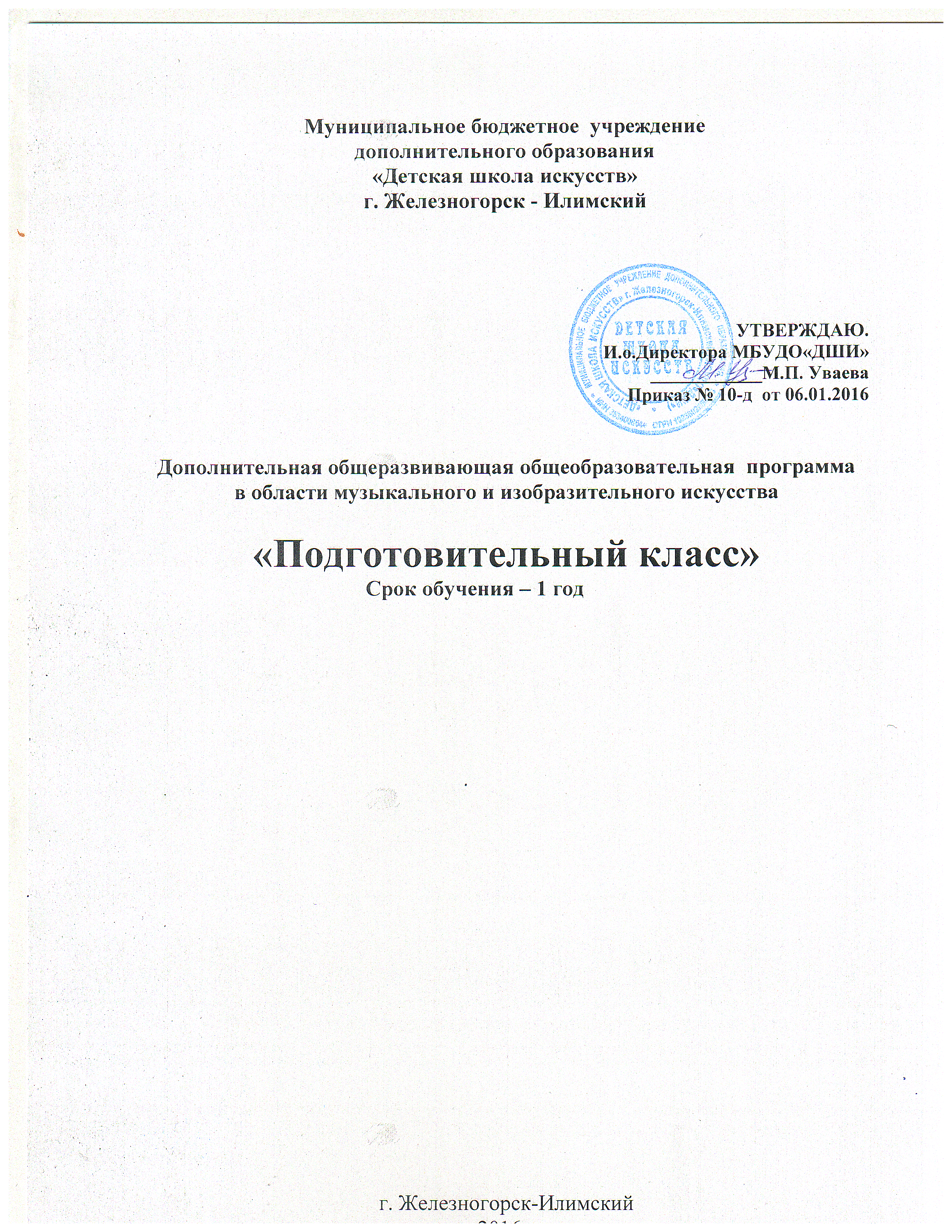 ОдобренаПедагогическим советом МОУ ДОД «ЦДШИ» Протокол № 3 от 28.12.2015                                СОДЕРЖАНИЕ1.Пояснительная записка. Содержание и структура дополнительной общеразвивающей образовательной программы в области музыкального и изобразительного искусства  «Подготовительный класс». Срок реализации 1  год. 2.Планируемые результаты освоения учащимися  программы «Подготовительный класс».3.  Учебный план 4. График образовательного  процесса5. Перечень программ учебных предметовУчебные предметы музыкального искусства 	- Музыкальный инструмент (фортепиано, скрипка, баян, аккордеон)- Сольфеджио- Музыкальное воспитание- Коллективное музицирование (Хор)- Художественное творчествоУчебные предметы изобразительного искусства- Беседы об искусстве- Изобразительное искусство- Лепка- Декоративно – прикладное искусство6. Система и критерии оценок, используемые при проведении промежуточной и итоговой аттестации, результатов освоения учащимися дополнительной общеразвивающей образовательной программы «Подготовительный класс» 7. Программа творческой, культурно-просветительной и методической деятельности. 1. Пояснительная записка1.1.Дополнительная общеразвивающая  образовательная программа в области музыкального искусства  «Подготовительный класс» (далее – ОП или ОП «Подготовительный класс») определяет содержание и организацию образовательного процесса в Муниципальном бюджетном учреждении дополнительного образования «Детская школа искусств» г. Железногорск – Илимский  (далее – МБУДО«ДШИ») МБУДО«ДШИ»  вправе реализовывать программу ОП «Подготовительный класс»  при наличии соответствующей лицензии на осуществление образовательной деятельности. 1.2. Настоящая ОП «Подготовительный класс» составлена в соответствии с Федеральным законом от 29 декабря 2012г. № 273-ФЗ «Об образовании в Российской Федерации», Рекомендациями по организации образовательной и методической деятельности при реализации общеразвивающих программ в области искусств, направленными письмом Министерства культуры Российской Федерации от 21.11.2013 №191-01-39/06-ГИ.1.3. Программа составлена с учётом возрастных и индивидуальных особенностей учащихся и направлена на:- развитие познавательных и творческих способностей детей дошкольного возраста;
- эмоционально-творческое развитие;- формирование устойчивого интереса к творческой деятельности;- создание условий для художественного образования, эстетического воспитания, духовно-нравственного развития детей;- приобретение детьми  первичных знаний, умений и навыков игры на выбранных музыкальных инструментах; - приобретение детьми первичного опыта  изобразительной творческой деятельности;1.4. Цели и задачи  программы:Цель: обеспечение условий для социального и культурного развития образования детей младшего школьного возраста. Задачи:- подготовить детей к обучению в школе искусств, - развить их творческие музыкальные и художественные  способности, - преподать в игровой форме те навыки и умения, которые позволят им включиться в дальнейшем в учебный процесс легко и без стресса; - приобщить детей творчеству, пробудить живой интерес и любовь к музыке или художественному творчеству;  - подготовить учащихся  для комфортного освоения основного курса дополнительных предпрофессиональных общеобразовательных программ или  дополнительных общеразвивающих общеобразовательных программ в области искусств.1.5. ОП разработана с учётом:- сохранения единства образовательного пространства Российской Федерации в сфере культуры и искусства. 1.6. Срок реализации ОП «Подготовительный класс» для детей, поступивших в МБУДО«ДШИ»:музыкальное искусство:  в возрасте от 6  до 7 лет  составляет 1 год ,изобразительное искусство: в возрасте от 8  до 9 лет   составляет 1 год.Продолжительность учебного года по ОП «Подготовительный класс» составляет 39 недель, продолжительность учебных занятий  – 33 недели. ОП «Подготовительный класс» предусмотрены каникулы для учащихся:-  в течение учебного года в объеме не менее 4х недель;-  продолжительность летних каникул - не менее 13 недель. 1.7. При приеме на обучение по ОП «Подготовительный класс»  МБУДО«ДШИ» проводит набор детей в соответствии с Правилами приёма и порядком отбора детей в Муниципальное образовательное учреждение дополнительного образования «Детская школа искусств» г. Железногорск – Илимский в  целях обучения по дополнительным общеразвивающим  образовательным программам в области искусств. Набор  детей проводится в форме собеседования без вступительных испытаний.  1.8. Оценка качества образования в МБУДО«ДШИ» по ОП «Подготовительный класс» основана на безотметочной  системе оценки знаний учащихся в соответствии с Положением о безотметочной системе оценивания  учащихся, осваивающих дополнительные общеразвивающие общеобразовательные программы в области музыкального  и изобразительного искусства  Муниципального бюджетного учреждения  дополнительного образования «Детская школа искусств» г. Железногорск – Илимский. 1.8.1. Исходя из основной задачи  освоения ОП «Подготовительный класс», а именно - подготовка учащихся   младшего школьного возраста (6-7 / 8-9) лет) к обучению по основным дополнительным общеобразовательным программам, определиться с выбором музыкального или художественного направления   при обучении в МБУДО«ДШИ» по образовательным программам, использование традиционной системы отметок нецелесообразно, т.к. отметкой  оцениваются   достигнутые результаты определённого этапа обучения. На подготовительном  этапе обучения  проходит накопление музыкальных, художественных впечатлений, формирование первоначальных представлений и навыков в области музыкального и изобразительного искусства,   выявление дальнейшего интереса к обучению наряду  с приобретением элементарных первичных знаний.1.8.2. В основе данной системы  - диагностика уровня эстетического развития учащегося (музыкальное искусство/ изобразительное искусство). 1.9. Обучение по ОП «Подготовительный класс» в МБУДО«ДШИ»  ведется на русском языке.2. Планируемые результаты освоения учащимися программы«Подготовительный класс»Результатом освоения  ОП «Подготовительный класс», срок обучения 1 год, является приобретение обучающимися следующих знаний, умений и навыков:в области музыкального искусства:- первичных навыков игры  на  музыкальных инструментах в доступных, эффективных и интересных для ребёнка формах (сольное исполнение, ансамблевое музицирование);- умение использовать  первичные выразительные средства для создания художественного образа;- умение самостоятельно разучивать несложные  и доступные для детей  музыкальные произведения; - навыков публичных выступлений и общения со слушательской аудиторией в условиях творческой и культурно-просветительской деятельности.- формирование навыков учебной деятельности и подготовка детей к обучению в детской школе искусств.в области изобразительного искусства:- знакомство учащихся с первичными знаниями о видах и жанрах изобразительного искусства; - формирование  первичных знаний о правилах изображения предметов с натуры и по памяти; - формирование первичных  знаний об основах цветоведения; - формирование  первичных знаний о формальной композиции; - формирование  простейших умений и навыков работы с различными художественными материалами и техниками;3.Учебный план3.1.ОП «Подготовительный класс» включает  в себя учебный план, который является её неотъемлемой частью.Учебный план разработан на основе Рекомендаций по организации образовательной и методической деятельности при реализации общеразвивающих программ в области искусств, направленных письмом Министерства культуры Российской Федерации от 21.11.2013 №191-01-39/06-ГИ, в соответствии с графиком образовательного процесса и сроками обучения  по ОП «Подготовительный класс».Учебный план  ОП «Подготовительный класс» направлен на:- создание комфортной образовательной среды на основе индивидуальной работы с учащимися; -создание благоприятных условий для организации образовательного процесса; -создание реальных условий эффективного развития и обучения детей, обладающих способностями для дальнейшего получения эстетического образования. 3.2.Учебный план ОП «Подготовительный класс» содержит следующие предметные области:- учебные предметы музыкального искусства;- учебные предметы изобразительного искусства;3.3.Учебный план определяет перечень учебных предметов, формы промежуточной, итоговой  аттестации, объем часов по каждому учебному предмету. Максимальный объем учебной нагрузки учащихся, предусмотренный ОП «Подготовительный класс»  не превышает 26 часов в неделю. Общий объем аудиторной нагрузки учащихся не превышает 14 часов в неделю  3.4. Общий объем аудиторной нагрузки составляет  297 часов в т.ч. по учебным предметам:Учебные предметы музыкального   искусства 165 часов в т.ч.  по учебным предметам:1.1.«Музыкальный инструмент (фортепиано, баян/аккордеон, скрипка)» - 66 часов;1.2.«Сольфеджио» -  33 часа;1.3.«Музыкальное воспитание» - 33 часа;1.4.«Коллективное музицирование (Хор)» -   33 часа;1.5.«Художественное творчество»   -  33 часа;Учебные предметы изобразительного  искусства 132 часа в т.ч.  по учебным предметам:2.1.«Беседы об искусстве» - 16,5 часов;2.2.«Изобразительное искусство» -49,5 часов;2.3.«Лепка» -33 часа;2.4.«Декоративно – прикладное искусство» -33 часа;УЧЕБНЫЙ ПЛАНпо дополнительной общеразвивающей  общеобразовательной программев области музыкального и изобразительного   искусства  «Подготовительный класс»Срок обучения – 1 год1) В общей трудоемкости ОП «Подготовительный класс»  указано  минимальное (аудиторные) и максимальное (с учётом самостоятельной работы) количество часов. 2)Помимо учебных часов, указанных в учебном плане, предусмотрены: - концертмейстерские часы для проведения занятий по музыкальному инструменту (скрипка) -1 час в неделю на каждого ученика;- учебные  часы для проведения  сводных занятий хоров (по 2 часа в месяц или 0,5 часа в неделю);- концертмейстерские часы для занятий по предмету «Музыкальное воспитание» в объёме 100% аудиторного времени;- концертмейстерские часы для проведения занятий по предмету «Хор» в объёме 100% аудиторного времени;3) Объем  максимальной нагрузки учащихся не превышает 26 часов в неделю, аудиторной нагрузки – 14 часов в неделю. Примечание к учебному плану1.При реализации ОП устанавливаются следующие виды учебных занятий и численность учащихся:индивидуальные занятия;групповые занятия (сольфеджио, музыкальное воспитание, коллективное музицирование (хор), художественное творчество, беседы об искусстве, изобразительное искусство, лепка, декоративно – прикладное творчество) -  количественный состав от 10 человек;2.Объем самостоятельной работы учащихся в неделю по учебным предметам определяется с учетом минимальных затрат на подготовку домашнего задания. По учебным предметам объем самостоятельной работы учащихся планируется следующим образом:Учебные предметы музыкального искусства:«Музыкальный инструмент» - по 1 час в неделю;«Сольфеджио» - по 0,5 часа в неделю;«Музыкальное воспитание» - по 0,5  часа в неделю; «Коллективное музицирование (хор)» - по 0,5  часа в неделю; «Художественное творчество» - по 0, 5 часа в неделюУчебные предметы изобразительного искусства:«Беседы об искусстве» - по 0,5  часа в неделю; «Изобразительное искусство» - по 0,5  часа в неделю; «Лепка» - по 0,5  часа в неделю; «Декоративно – прикладное творчество» - по 0,5 часа в неделю4. График образовательного процесса4.1.График образовательного процесса определяет его организацию и отражает: срок реализации ОП «Подготовительный класс», бюджет времени образовательного процесса (в неделях), предусмотренного на аудиторные занятия, промежуточную и итоговую аттестацию учащихся, каникулы.4.2. При реализации ОП «Подготовительный класс»  продолжительность учебных занятий, равная одному академическому часу, определяется Уставом МБУДО«ДШИ и составляет 30 минут.  5. Перечень программ учебных предметов5.1. Все программы учебных предметов разработаны преподавателями МБУДО«ДШИ» самостоятельно, в соответствии с учебным планом ОП «Подготовительный класс», срок обучения  1 год, прошли обсуждение на заседании Педагогического совета МБУДО«ДШИ», имеют внешние и внутренние рецензии.5.2. Программы учебных предметов выполняют следующие функции:- нормативную,  являясь   документом,   обязательным для выполнения в полном объеме;- процессуально-содержательную, определяющую логическую последовательность усвоения элементов содержания, организационные формы и методы, средства и условия обучения;- оценочную, выявляющую уровень усвоения элементов содержания, устанавливающую принципы контроля, критерии оценки уровня приобретенных знаний, умений и навыков.5.3.      Программы учебных предметов имеют самостоятельную структуру, содержат:- титульный лист;- пояснительную записку, содержащую характеристику учебного предмета, его места и роли в образовательном процессе, срок реализации учебного предмета, формы проведения учебных   занятий (групповая, индивидуальная), цели и задачи учебного предмета, методы  обучения, описание материально-технических условия реализации учебного предмета, результаты освоения или ожидаемые результаты; - учебно-тематический план («Сольфеджио», «Музыкальное воспитание», «Художественное творчество»)- содержание учебного предмета;- требования к уровню подготовки учащихся;- формы и методы контроля, систему оценок;- методическое обеспечение учебного процесса, в том числе перечень литературы, а также,  при необходимости,  перечень средств обучения.5.4. Перечень программ учебных предметов  ОП «Подготовительный класс» по предметным областям, нормативный срок обучения  1 год:Учебные предметы музыкального искусства:«Музыкальный инструмент (фортепиано)»«Музыкальный инструмент (баян/ аккордеон)»     «Музыкальный инструмент (скрипка)»        «Сольфеджио» «Музыкальное воспитание»  «Коллективное музицирование (Хор)»              «Художественное творчество»              Учебные предметы изобразительного искусства:«Беседы об искусстве» «Изобразительное искусство» «Лепка» «Декоративно – прикладное искусство» 6. Система и критерии оценок результатов освоения учащимися ОП «Подготовительный класс» 6.1. Оценка качества реализации ОП «Подготовительный класс» включает в себя основные виды контроля:текущий – опрос и наблюдение за учащимся  на уроках по учебным предметам  в течение учебного года; промежуточный – итоговые    уроки по учебным предметам  в конце каждой четверти;итоговый  -  интегрированный уроки ( «Музыкальное воспитание», «Коллективное музицирование (хор), «Художественное творчество»), концертное прослушивание («Музыкальный инструмент») – для учащихся осваивающих музыкальное искусство; учебная выставка  художественных работ – для учащихся осваивающих изобразительное искусство.При реализации ОП «Подготовительный класс» проводится оценка индивидуального развития детей. Такая оценка осуществляется  преподавателем в рамках педагогической диагностики с учетом возрастных особенностей и законов развития личности.Цель диагностики: -выявление уровня музыкального и психомоторного развития; -состояние эмоциональной сферы каждого ребёнка (начальный уровень и динамика развития);эффективность педагогического воздействия. Метод диагностики: наблюдение за детьми в процессе занятий, выполнение обычных и специально подобранных заданий (на основе программ по предметам).В процессе наблюдения преподаватель оценивает проявление детей, сравнивает их между собой, условно ориентируется на лучшие показатели, выявленные для данного возраста.Показатели развития:Ярко выраженный - быстрое осмысление задания, точное выполнение без помощи взрослого или частичной помощи, ярко выраженная эмоциональность, творческая активность, самостоятельная инициатива.Слабо выраженный - эмоциональная отзывчивость, интерес, желание заниматься, однако ребенок затрудняется в выполнении задания. Требуется помощь педагога, дополнительное объяснение, показ, повторы.Невыраженный уровень - мало эмоционален, «ровно», спокойно относится к музыке и занятиям, нет активного интереса, не способен к самостоятельности.Диагностика проводится в конце учебного года. По итогам проведения педагогической диагностики преподаватель фиксирует показатели развития учащегося в  Карте диагностики уровня эстетического развития ребенка ( Приложение №1) Для повышения мотивации к занятиям допускается выставлять в дневниках, рабочих тетрадях учащихся знаковые оценки. Например: «солнышко» - хорошо, «тучка» - надо постараться, «мажорки», «минорки», «золотые нотки» и т.д.Возможно оценивание результатов образовательной деятельности следующим образом:- устная оценка преподавателя; - сравнение результатов; - взаимооценка; - самооценка.7. Программа творческой,  культурно -  просветительской  и методической деятельности7.1.Программа творческой, культурно-просветительской  и методической деятельности разрабатывается МБУДО«ДШИ» на каждый учебный год самостоятельно, утверждается приказом директора, является неотъемлемой частью ОП «Подготовительный класс», реализуемой в МБУДО«ДШИ» и отражается в общем плане работы учреждения в соответствующих разделах 7.2.Творческая, культурно-просветительная  и методическая и деятельность МБУДО«ДШИ» осуществляется в счет времени отведенного на внеаудиторную работу учащихся.    7.3.В рамках творческой, методической и культурно-просветительской деятельности МБУДО«ДШИ»  сотрудничает с СОШ Нижнеилимского района, учреждениями ДО, учреждениями ДОД, предприятиями и организациями Нижнилимского муниципального района. 7.4.Программа творческой,  культурно-просветительской  деятельности (Приложение №2)Цель: - создание в МБУДО«ДШИ» комфортной развивающей образовательной среды для обеспечения высокого качества образования, его доступности, открытости, привлекательности для учащихся, их родителей (законных представителей) и всего общества, а также духовно-нравственного развития, эстетического воспитания и художественного становления личности. Задачи:- организация творческой деятельности  учащихся путем проведения творческих мероприятий (конкурсов, фестивалей, мастер-классов, олимпиад, концертов, творческих вечеров, выставок, театрализованных представлений и др.);- развитие творческих способностей учащихся, приобщение их к лучшим достижениям отечественного и зарубежного искусства, пропаганда ценностей мировой культуры среди различных слоёв населения, приобщение их к духовным ценностям. - организация посещений учащимися учреждений и организаций сферы культуры и искусства (филармоний, выставочных, концертных залов, театров, музеев и др.) г. Железногорска, поселков Нижнеилимского муниципального района (Новая Игирма, Рудногорск, Радищев, Коршуновский и др.), Иркутской области, а также за пределами Иркутской области.- организация творческой и культурно-просветительской деятельности совместно с детскими школами искусств Нижнеилимского района, ОУ среднего профессионального и высшего профессионального образования, реализующими основные профессиональные образовательные программы в области музыкального искусства; 7.4.1.С целью реализации творческой и культурно-просветительской деятельности в МБУДО«ДШИ» созданы  учебные творческие коллективы. Деятельность творческих  коллективов  осуществляется в рамках как учебного, так и внеучебного времени. 7.5. Методическая деятельность Методическая работа занимает важное место в деятельности МБУДО«ДШИ». Она направлена на повышение профессионального уровня преподавателей, на достижение оптимальных результатов обучения, воспитания и творческого развития учащихся. Цель: -повышение качества педагогической и методической работы МБУДО«ДШИ» через регулярное участие преподавателей в методических мероприятиях на уровне города, района, Иркутской области, за пределами Иркутской области (КПК, мастер-классы, конкурсы, концерты, семинары, открытые уроки, творческие отчеты, конференции, форумы и др.),  а также обобщение опыта педагогической и методической работы педагогического коллектива сохранение педагогических традиций МБУДО«ДШИ». Одно из важнейших направлений методической  работы – повышение квалификации педагогических кадров, которое успешно осуществляется в разнообразных формах  в соответствии с  Планом методической деятельности  МБУДО«ДШИ» (Приложение №3):·  курсовая переподготовка и курсы повышения квалификации;·  аттестация;·  составление портфолио. ·  подготовка собственного концертного выступления(выставки), а также концерта (выставки) учащихся;·  психолого-педагогические и методические семинары;·  мастер-классы;·  конкурсы и фестивали педагогического мастерства;·  конкурсы и фестивали для учащихся;·  обобщение педагогического опыта: разработка методических рекомендаций, пособий, тестовых и контрольных материалов и др.;·  открытые уроки;·  методические сообщения;·  взаимопосещение уроков;·  консультации;·  корректировка и разработка новых локальных актов,·  совершенствование ОП и программ учебных предметов,· применение в учебном процессе инновационных методов и форм обучения: интегрированные уроки, экзамен-конкурс, экзамен - театрализованное представление  и иные альтернативные формы проведения промежуточной аттестации учащихся,· проведение внеклассных воспитательных мероприятий с привлечением новейших информационных средств обучения: создание видеофильмов, слайд-шоу использование в работе преподавателей Интернет-ресурсов, информационных технологий, разработка и совершенствование сайта школы.Разнообразие форм и методов позволяет каждому преподавателю принять участие в методической работе и повышении своего педагогического уровня Непрерывность профессионального развития педагогических работников должна обеспечиваться освоением дополнительных профессиональных ОП в объеме не менее 72-х часов, не реже чем один раз в три года в ОУ, имеющих лицензию на осуществление образовательной деятельности, а так же участием преподавателей в проведении заседаний МО, семинаров, мастер-классов, круглых столов, «открытых» уроков, внеурочных занятий и мероприятий по отдельным направлениям введения и реализации ФГТ.Преподаватель должен уметь: разрабатывать учебные программы по преподаваемым им предметам в рамках образовательной программы в области соответствующей области искусств, а также их учебно-методическое обеспечение; использовать  в образовательном процессе образовательные технологии, основанные на лучших достижениях отечественного образования в области искусств, а также современном уровне его развития. планировать и проводить уроки, анализировать их эффективность;владеть формами и методами обучения, выходящими за рамки урока (исследовательские работы  и т.п.);объективно оценивать знания учеников, используя разные методы;владеть современными информационно- коммуникационными технологиями;взаимодействовать с учениками и родителями для разработки индивидуальных программ развития детей;работать с одарёнными учениками, детьми, для которых русский язык не является родным, детьми со специальными потребностями в образовании, детьми с ОВЗ.         Подведение итогов и обсуждение результатов мероприятий осуществляются в разных формах: совещания при директоре, заседания педагогического совета, заседания МО, решения педагогического совета, презентации, приказы, инструкции, рекомендации, и т. д.Приложение №1Приложение №2Программа творческой,  культурно-просветительской  деятельности Муниципального бюджетного учреждение «Детская школа искусств» г. Железногорск - ИлимскийСентябрьОктябрьНоябрьДекабрьЯнварьФевральМартАпрельМайИюньИюльПриложение №3План методической  деятельности Муниципального бюджетного учреждение «Детская школа искусств» г. Железногорск - Илимский№ п/пНаименование учебных предметовМаксимальная учебная нагрузкаСамостоятельнаяработаАудиторные занятия (в часах)Аудиторные занятия (в часах)Распределение по годам обучения№ п/пНаименование учебных предметовТрудоёмкость в часахТрудоёмкость в часахГрупповые занятияИндивидуальные занятия1 год обучения1234568Структура и объём ОП4621)16526433Количество недель аудиторных занятийСтруктура и объём ОП4621)1652643333Недельная нагрузка в часах1.Учебные предметы музыкального искусства264991651651.1.Музыкальный инструмент2)66333311.2.Сольфеджио49,516,53311.3.Музыкальное воспитание49,516,53311.4.Коллективное музицирование (хор)49,516,53311.5.Художественное творчество49,516,5331Аудиторная нагрузка5Максимальная нагрузка(с учётом самостоятельной работы3)82.Учебные предметы изобразительного искусства198661321322.1.Беседы об искусстве3316,516,50.52.2.Изобразительное искусство6616,549,51,52.1.Лепка49,516,53312.4.Декоративно – прикладное искусство49,516,5331Аудиторная нагрузка4Максимальная нагрузка(с учётом самостоятельной работы3)61. График образовательного процесса1. График образовательного процесса1. График образовательного процесса1. График образовательного процесса1. График образовательного процесса1. График образовательного процесса1. График образовательного процесса1. График образовательного процесса1. График образовательного процесса1. График образовательного процесса1. График образовательного процесса1. График образовательного процесса1. График образовательного процесса1. График образовательного процесса1. График образовательного процесса1. График образовательного процесса1. График образовательного процесса1. График образовательного процесса1. График образовательного процесса1. График образовательного процесса1. График образовательного процесса1. График образовательного процесса1. График образовательного процесса1. График образовательного процесса1. График образовательного процесса1. График образовательного процесса1. График образовательного процесса1. График образовательного процесса1. График образовательного процесса1. График образовательного процесса1. График образовательного процесса1. График образовательного процесса1. График образовательного процесса1. График образовательного процесса1. График образовательного процесса1. График образовательного процесса1. График образовательного процесса1. График образовательного процесса1. График образовательного процесса1. График образовательного процесса1. График образовательного процесса1. График образовательного процесса1. График образовательного процесса1. График образовательного процесса1. График образовательного процесса1. График образовательного процесса1. График образовательного процесса1. График образовательного процесса1. График образовательного процесса1. График образовательного процесса1. График образовательного процесса1. График образовательного процесса1. График образовательного процесса2. Сводные данные по бюджету времени в неделях2. Сводные данные по бюджету времени в неделях2. Сводные данные по бюджету времени в неделях2. Сводные данные по бюджету времени в неделях2. Сводные данные по бюджету времени в неделях2. Сводные данные по бюджету времени в неделяхКлассыСентябрьСентябрьСентябрьСентябрь29.09 – 5.10ОктябрьОктябрьОктябрь27.10 – 2.11НоябрьНоябрьНоябрьНоябрьДекабрьДекабрьДекабрьДекабрь29.12 – 4.01ЯнварьЯнварьЯнварь26.01 – 1.02ФевральФевральФевраль23.02 – 1.03МартМартМартМарт30.03 – 5.04АпрельАпрельАпрель27.04. – 3.05МайМайМайМайИюньИюньИюньИюнь29.06 – 5.07ИюльИюльИюль27.07 – 2.08АвгустАвгустАвгустАвгустАудиторные занятияПромежуточнаяаттестация Резерв учебного времениИтоговая аттестацияКаникулыВсего Классы1 – 78 – 1415 – 2122 – 2829.09 – 5.106 – 1213 – 1920 – 2627.10 – 2.113 – 910 – 1617 – 2324 – 301 – 78 – 1415 – 2122 – 2829.12 – 4.015 – 1112 – 1819 – 2526.01 – 1.022 –89 – 1516 – 2223.02 – 1.032 –89 – 1516 – 2223 – 2930.03 – 5.046 – 1213 – 1920 – 2627.04. – 3.054 – 1011 – 1718 – 2425 – 311 – 78 – 1415 – 2122 – 2829.06 – 5.076 – 1213 – 1920 – 2627.07 – 2.083 – 910 – 1617 – 2324 – 31Аудиторные занятияПромежуточнаяаттестация Резерв учебного времениИтоговая аттестацияКаникулыВсего 1====33---437ИТОГОИТОГОИТОГОИТОГОИТОГОИТОГОИТОГОИТОГОИТОГО33---437Обозначения:Аудиторные занятияКаникулыКарта диагностики уровня эстетического развития ребенка6 - 7 летМузыкальное искусствоКарта диагностики уровня эстетического развития ребенка6 - 7 летМузыкальное искусствоКарта диагностики уровня эстетического развития ребенка6 - 7 летМузыкальное искусствоКарта диагностики уровня эстетического развития ребенка6 - 7 летМузыкальное искусствоКарта диагностики уровня эстетического развития ребенка6 - 7 летМузыкальное искусствоФ.и. учащегосяФ.и. учащегосяФ.и. учащегосяФ.и. учащегосяФ.и. учащегося№п/пПоказатель развитияСтепеньвыраженности показателяСтепеньвыраженности показателяСтепеньвыраженности показателяЯрко выражен(2 балла)Слабо выражен(1 балл)Не выражен(0 баллов)Учебный предмет «Музыкальный инструмент»                                                   Учебный предмет «Музыкальный инструмент»                                                   Учебный предмет «Музыкальный инструмент»                                                   Учебный предмет «Музыкальный инструмент»                                                   Учебный предмет «Музыкальный инструмент»                                                   1.1Владеет первоначальными навыками игры на музыкальном инструменте1.2С удовольствием исполняет 4 - 5 музыкальных пьес на инструменте.1.3Способен к произвольному слуховому вниманию, простейшему анализу и коррекции собственного исполнения в игре на инструменте.Учебный предмет «Сольфеджио» Учебный предмет «Сольфеджио» Учебный предмет «Сольфеджио» Учебный предмет «Сольфеджио» Учебный предмет «Сольфеджио» 2.1Вокально – интонационные навыки: спеть песенку из детского репертуара, выученные мелодии. 2.2Чувство метро – ритма:прохлопать ритмический рисунок выученной мелодии, ритмическое восприятие длительностей по ритмо – карточкам.2.3Образно – ассоциативное мышление.Учебный предмет «Коллективное музицирование (хор) (развитие вокально – хоровых навыков) Учебный предмет «Коллективное музицирование (хор) (развитие вокально – хоровых навыков) Учебный предмет «Коллективное музицирование (хор) (развитие вокально – хоровых навыков) Учебный предмет «Коллективное музицирование (хор) (развитие вокально – хоровых навыков) Учебный предмет «Коллективное музицирование (хор) (развитие вокально – хоровых навыков) 3.1Любит петь, знает много (5 - 7) песен и охотно их исполняет.3.2Способен подстраиваться к унисону, поет легким, естественным голосом. 3.3Может импровизированно петь простейшие мелодии (фразы).Учебный предмет «Музыкальное воспитание»Учебный предмет «Музыкальное воспитание»Учебный предмет «Музыкальное воспитание»Учебный предмет «Музыкальное воспитание»Учебный предмет «Музыкальное воспитание»а) развитие восприятия музыкиа) развитие восприятия музыкиа) развитие восприятия музыкиа) развитие восприятия музыкиа) развитие восприятия музыки4.1Проявляет ярко выраженный интерес к различным видам музыкальной деятельности.4.2Точно воспроизводит ритмический рисунок в заданном темпе, слышит и выделяет сильную долю в хлопках, игре на шумовых инструментах.4.3Различает контрастные выразительные средства музыки (лад, динамика, регистр, тембр). 4.4Слышит простейшие музыкальные формы (двухчастная, куплетная, рондо) и может в них действовать.б) развитие музыкально-ритмических навыковб) развитие музыкально-ритмических навыковб) развитие музыкально-ритмических навыковб) развитие музыкально-ритмических навыковб) развитие музыкально-ритмических навыков4.5Любит двигаться под музыку.4.6Выполняет общеразвивающие и образные движения по показу и самостоятельно.4.7Владеет элементарными плясовыми движениями и навыками ориентировки «на себе» и «от себя».Учебный предмет «Художественное творчество»Учебный предмет «Художественное творчество»Учебный предмет «Художественное творчество»Учебный предмет «Художественное творчество»Учебный предмет «Художественное творчество»5.1Эмоционально откликается на воздействие художественного образа.5.2Умение  выполнять задание по плану преподавателя или собственному плану.5.3Способность рисовать по замыслу, умение передавать личное отношение к объекту изображения.5.4Умение свободно смешивать разные краски для получения задуманных цветов и оттенков.5.5Рисунки выразительны, подход к работе творческий, отсутствие изобразительных штампов, умение украшать свою работу.5.6Выделяет в композиции главное – основные действующие лица, предметы, окружающую обстановку; передает в тематических рисунках пространство. Передает достаточно сложные движения, создает сюжеты разного масштаба; размещает объекты в соответствии с особенностями их формы, величины. ИТОГО:ИТОГО:ИТОГО:ИТОГО:ИТОГО:Карта диагностики уровня эстетического развития ребенка8 - 9 летИзобразительное  искусствоКарта диагностики уровня эстетического развития ребенка8 - 9 летИзобразительное  искусствоКарта диагностики уровня эстетического развития ребенка8 - 9 летИзобразительное  искусствоКарта диагностики уровня эстетического развития ребенка8 - 9 летИзобразительное  искусствоКарта диагностики уровня эстетического развития ребенка8 - 9 летИзобразительное  искусствоФ.и. учащегосяФ.и. учащегосяФ.и. учащегосяФ.и. учащегосяФ.и. учащегося№п/пПоказатель развитияСтепеньвыраженности показателяСтепеньвыраженности показателяСтепеньвыраженности показателяЯрко выражен(2 балла)Слабо выражен(1 балл)Не выражен(0 баллов)Учебный предмет «Беседы об искусстве»                                                   Учебный предмет «Беседы об искусстве»                                                   Учебный предмет «Беседы об искусстве»                                                   Учебный предмет «Беседы об искусстве»                                                   Учебный предмет «Беседы об искусстве»                                                   1.1Владеет первоначальными знаниями об искусстве, его видах и жанрах.1.2Правильно отвечает на вопросы преподавателя, ориентируется в пройденном материале.1.3Проявляет интерес к искусству, владеет художественным вкусом.Учебный предмет «История изобразительного искусства» Учебный предмет «История изобразительного искусства» Учебный предмет «История изобразительного искусства» Учебный предмет «История изобразительного искусства» Учебный предмет «История изобразительного искусства» 2.1Легко ориентируется в изученном материале, показывает первичные навыки   логически и последовательно излагать свои мысли, свое отношение к изучаемому материалу.2.2Выполнены качественно и аккуратно все практические работы.2.3Записи в тетради ведутся аккуратно и последовательно.Учебный предмет «Лепка»Учебный предмет «Лепка»Учебный предмет «Лепка»Учебный предмет «Лепка»Учебный предмет «Лепка»3.1Выполняет работу в полном объеме с соблюдением необходимой последовательности.3.2Составляет композицию, учитывая законы композиции проявляет фантазию, творческий подход.3.3Передает достаточно сложные движения, создает сюжеты разного масштаба; размещает объекты в соответствии с особенностями их формы, величины.Учебный предмет «Декоративно-прикладное искусство»Учебный предмет «Декоративно-прикладное искусство»Учебный предмет «Декоративно-прикладное искусство»Учебный предмет «Декоративно-прикладное искусство»Учебный предмет «Декоративно-прикладное искусство»4.1Знает основные виды и техники декоративно-прикладной деятельности 4.2Умеет решать художественно - творческие задачи, пользуясь эскизом.4.3Умеет использовать техники прикладного творчества для воплощения художественного замысла, работает с различными материалами. 4.4Проявляет творческую инициативу, понимание выразительности цветового и композиционного решения.№Название мероприятий.ОтветственныйМесто проведения.«День знаний». Торжественная линейка. ДШИ, Все подразделенияКонцерт, посвящённый Дню лесника.Музыкальное отделение. Заведующие МОДШИп. Новая Игирма«Благодатное лето» Выставки работ учащихся отделений ИЗО по итогам летнего пленэра.Отделение ИЗО. Заведующие МОДШИг.Железногорск, п.Новая Игирма п. Коршуновский«Будем знакомы». Организационные собрания для родителей учащихся. Концерты учащихся.Заведующие МО Директора стр. подразделенийДШИВсе подразделения  №Название мероприятий.Ответственный.Место проведения.Участие в концертах, посвящённых Дню пожилого человека.Музыкальное отделение.  Заведующие МОДШИ, Все подразделения«Перед именем твоим…» Выставки  художественных работ учащихся отделения ИЗО, посвящённая Дню учителя. Отделение ИЗО. .Заведующие МОДШИ, Все подразделенияКонцерты  учащихся, посвящённый Дню учителя.Музыкальное отделение.  Заведующие МОДШИ, Все подразделенияДетская музыкальная гостиная.  Музыкальное отделение.  Заведующие МОДШИ п. Новая Игирма«Радуга» Фестиваль  народного творчества(1 раз в 2 года)Музыкальное отделение.  Заведующие МОДШИ п. Новая Игирма«Музыкальный калейдоскоп». Концерт учащихся отделения народных инструментов.Музыкальное отделение.  Заведующие МОДШИг. ЖелезногорскМузыкальное поздравление для работников автомобильного транспорта.Музыкальное отделение.  Заведующие МОДШИ, Все подразделения«Посвящение в первоклассники»Музыкальное отделение.  Заведующие МОДШИ, Все подразделенияДетская  филармонияМузыкальное отделение.  Заведующие МОДШИ№Название мероприятий.ОтветственныйМесто проведения.«Посвящение в юные художники». Праздничная программа для учащихся отделения ИЗО.Отделение ИЗОЗаведующие МОДШИг. Железногорск«Прекрасен мир поющий» Детский  песенный фестиваль. (1 раз в два года)Музыкальное отделение. Заведующие МОДШИ п. Новая Игирма№Название мероприятийОтветственныйМесто проведения«Юный виртуоз». Конкурс этюдов  среди учащихся отделения фортепиано.Музыкальное отделение. Заведующий МОДШИ, Все подразделения«Музыкальная мозайка». Концерт  и выставка художественных работ учащихся отделения общего эстетического образованияМузыкальное отделениеЗаведующий МОДШИг. Железногорск«Пусть Новый год волшебной сказкой станет!» Конкурс на изготовление лучшей новогодней игрушки.Отделение ИЗО   Заведующий МОДШИп. Коршуновский«Святочные посиделки». Театрализованное обрядовое действо.Музыкальное отделениеЗаведующий МОДШИг. Железногорск«Новогодний сюрприз». Концерт учащихся подготовительного отделения.Музыкальное отделениеЗаведующий МОДШИп. Новая Игирма«Новогодний серпантин». Концерт – поздравление учащихся для родительского собрания.Директор структурного подразделенияДШИп. РудногорскВечер вокальной музыки.Музыкальное отделение.Заведующий МОДШИг. ЖелезногорскВыставка художественных работ учащихся подготовительного и отделения эстетического развития.Подготовительное  и отделения эстетического развития.ДШИг. ЖелезногорскДетская  филармонияМузыкальное отделениеЗаведующий МО№Название мероприятийОтветственныйМесто проведенияРегиональный фестиваль духовной музыки «Рождественская звезда»Музыкальное отделениеЗаведующий МОг.БратскДворец искусств«Рождественские посиделки». Фольклорный праздник.Музыкальное отделениеЗаведующий МОДШИп. Новая ИгирмаДетская  музыкальная гостиная. Музыкальное отделениеДШИп. Новая Игирма«Мир, который нужен мне». Благотворительный концертМузыкальное отделениеОтделение ИЗОДШИг. Железногорск№Название мероприятийОтветственныйМесто проведения«К вершинам мастерства». Школьный конкурс учащихся отделения фортепиано.Музыкальное отделениеДШИп. Новая Игирма«Непобедимая и легендарная!». Конкурс-выставка рисунков учащихся отделения ИЗООтделение ИЗО  Заведующий МОДШИп. Новая ИгирмаДетская  музыкальная гостиная Музыкальное отделениеДШИп. Новая ИгирмаВыставка художественных работ учащихся подготовительного и отделения эстетического развития ко Дню защитника ОтечестваОтделение ИЗО Заведующий МО  ДШИг. Железногорск п. Новая Игирма«А ну-ка, парни!» Музыкальная программа для учащихся.Музыкальное отделениеДШИп. Новая ИгирмаУчастие учащихся в концерте, посвящённом 23 февраля.Директор структурного подразделенияДШИп. Рудногорск№Название мероприятийОтветственныйМесто проведения«Творчество юных». Районный фестиваль искусств. Музыкальное отделение Отделение ИЗО Заведующие МО  ДШИг. ЖелезногорскПраздник Весны.Музыкальное отделениеЗаведующий МО  ДШИг. ЖелезногорскКонцерт учащихся  1 кл. отделения народных инструментов для родителей.Музыкальное отделение Заведующий МО  ДШИг. Железногорск«Мама, папа, я – музыкальная семья!» Музыкально – игровая программа для учащихся и родителей отделения эстетического развития.Музыкальное отделениеЗаведующий МО   ДШИг. Железногорск«Музыка – душа моя!» Концерт для учащихся для воспитанников детского сада.Директор структурного подразделения ДШИп. Коршуновский«Для любимых мам!» Концерт учащихся Музыкальное отделениеЗаведующие  МО   ДШИп. Новая Игирма«С днём рождения, весна!» Концерт учащихся  для родителей, посвящённый 8 марта.Директор структурного подразделенияДМШп. РудногорскДетская филармония. Неделя детской музыки. Концерты  в дошкольных учреждениях.Музыкальное отделение ДШИВсе структурные подразделенияОтчётный концерт учащихся эстрадного отделенияМузыкальное отделениеЗаведующий МО.ДШИг. Железногорск№Название мероприятийОтветственныйМесто проведения«Мы - дети галактики!». Выставка рисунков ко Дню космонавтики.Отделение ИЗОЗаведующий МО.ДШИг. Железногорскп. Новая Игирмап. КоршуновскийДетская  музыкальная гостиная Музыкальное отделениеЗаведующий МО.ДШИп. Новая Игирма «В мире музыки и красок»  Отчётный концерт и выставка художественных работ учащихсяМузыкальное отделениеОтделение ИЗОЗаведующие МОДК «Горняк»г. Железногорск «В мире музыки и красок»  Отчётный концерт и выставка художественных работ учащихсяДиректор структурного подразделенияДМШп. Рудногорск «В мире музыки и красок»  Отчётный концерт и выставка художественных работ учащихсяДиректор структурного подразделенияДШИп. Новая Игирма№Название мероприятийОтветственныйМесто проведенияКонцерты, посвященные «Дню Победы»Музыкальное отделение.Заведующие МОДШИг. Железногорск«Великой Победе – наша благодарная память!»  Выставка  работ учащихся отделения ИЗО,Отделение ИЗОЗаведующие МОДШИп. Новая ИгирмаРайонный Пасхальный концертМузыкальное отделение РДК «Горняк»г. ЖелезногорскОтчётный концерт  учащихся отделения фортепианоМузыкальное отделение ДШИг. ЖелезногорскТоржественное вручение свидетельств об окончании ДШИДиректора структурных подразделенийЗаведующие МОДШИг. ЖелезногорскДень открытых дверей Заведующие МО№Название мероприятийОтветственныйМесто проведения«Здравствуй, лето!» Концерты, посвящённые Международному Дню защиты детей.Заведующие МОг. Железногорскп. Новая Игирмап. Рудногорскп. Радищевп. Коршуновский№Название мероприятийОтветственныйМесто проведения« Летняя оркестровая ассамблея.Летние творческие школы.Заведующие МОг. Братскг. ИркутскПовышение квалификации.Повышение квалификации.Повышение квалификации.Повышение квалификации.Повышение квалификации.Повышение квалификации.Повышение квалификации.Повышение квалификации.КПК, семинары, мастер-классы, заседания МОКПК, семинары, мастер-классы, заседания МОКПК, семинары, мастер-классы, заседания МОКПК, семинары, мастер-классы, заседания МОКПК, семинары, мастер-классы, заседания МОКПК, семинары, мастер-классы, заседания МОКПК, семинары, мастер-классы, заседания МОКПК, семинары, мастер-классы, заседания МО№Наименование мероприятияНаименование мероприятияНаименование мероприятияОбъем часовОбъем часовУчастникиУчастникиКПК для преподавателей детских школ искусств КПК для преподавателей детских школ искусств КПК для преподавателей детских школ искусств 72 (36+36)72 (36+36)Преподаватели  ДМШ, ДШИ, ДХШ Иркутской областиПреподаватели  ДМШ, ДШИ, ДХШ Иркутской областиМастер-классы в рамках Областных, Всероссийских, международных конкурсов Мастер-классы в рамках Областных, Всероссийских, международных конкурсов Мастер-классы в рамках Областных, Всероссийских, международных конкурсов 3636Преподаватели ДМШ, ДШИ, сферы культуры Иркутской области Преподаватели ДМШ, ДШИ, сферы культуры Иркутской области КПК для руководителей МБУДО»ДШИ» ДОД (ДМШ, ДХШ, ДШИ) Иркутской области КПК для руководителей МБУДО»ДШИ» ДОД (ДМШ, ДХШ, ДШИ) Иркутской области КПК для руководителей МБУДО»ДШИ» ДОД (ДМШ, ДХШ, ДШИ) Иркутской области 7272Руководители, заместители руководителей Руководители, заместители руководителей Участие преподавателей в проведении заседаний МО, мастер-классов, круглых столов, «открытых» уроков, внеурочных занятий и мероприятий по отдельным направлениям введения и реализации ФГТ, различным направлениям учебно-воспитательной деятельностиУчастие преподавателей в проведении заседаний МО, мастер-классов, круглых столов, «открытых» уроков, внеурочных занятий и мероприятий по отдельным направлениям введения и реализации ФГТ, различным направлениям учебно-воспитательной деятельностиУчастие преподавателей в проведении заседаний МО, мастер-классов, круглых столов, «открытых» уроков, внеурочных занятий и мероприятий по отдельным направлениям введения и реализации ФГТ, различным направлениям учебно-воспитательной деятельности8,16,248,16,24Преподаватели ДШИ, ДМШ Нижнеилимского районаПреподаватели ДШИ, ДМШ Нижнеилимского районаСеминары-практикумы  по вопросам преподавания специальных дисциплинСеминары-практикумы  по вопросам преподавания специальных дисциплинСеминары-практикумы  по вопросам преподавания специальных дисциплин8,16,248,16,24Преподаватели ДШИ, ДМШ Нижнеилимского районаПреподаватели ДШИ, ДМШ Нижнеилимского районаМастер-классы преподавателей МБУДО»ДШИ» СПОМастер-классы преподавателей МБУДО»ДШИ» СПОМастер-классы преподавателей МБУДО»ДШИ» СПО8,16,248,16,24Преподаватели ДШИ, ДМШ Нижнеилимского районаПреподаватели ДШИ, ДМШ Нижнеилимского районаСовещания зав. отделениями при директореСовещания зав. отделениями при директореСовещания зав. отделениями при директореНе менее 1 раза в месяцНе менее 1 раза в месяцЗаседания МОЗаседания МОЗаседания МОне менее 1 раза в учебную четвертьне менее 1 раза в учебную четвертьПреподаватели ДШИ, ДМШ  Нижнеилимского районаПреподаватели ДШИ, ДМШ  Нижнеилимского районаПедагогический советПедагогический советПедагогический совет5 раз в год5 раз в годПреподаватели ДШИ, ДМШ Нижнеилимского районаПреподаватели ДШИ, ДМШ Нижнеилимского районаАттестация педагогических работниковАттестация педагогических работниковАттестация педагогических работниковАттестация педагогических работниковАттестация педагогических работниковАттестация педагогических работниковАттестация педагогических работниковАттестация педагогических работников№Ф.И.О.КатегорияСрок действия категорииСрок действия категорииКатегория, на которуюпретендует  аттестуемый/соответствие занимаемой должностиКатегория, на которуюпретендует  аттестуемый/соответствие занимаемой должностиПримечаниеСкороход  Л.А.СД17.03.2014 - 17.03.201917.03.2014 - 17.03.2019СДСДУваева М.П.СД17.03.2014 - 17.03.201917.03.2014 - 17.03.2019СДСДДенисова Т.Н.СД23.12.2015 - 23.12.202023.12.2015 - 23.12.2020СДСДЖбанкова И.В.ВКК17.12.2015 - 17.12.202017.12.2015 - 17.12.2020ВККВККСоколова Т.Г.ВКК17.12.2015 - 17.12.202017.12.2015 - 17.12.2020ВККВККАсауленко А.Л.ВКК17.12.2015 - 17.12.202017.12.2015 - 17.12.2020ВККВККЯщенко Е.П. ВКК27.03.2014 - 27.03.201927.03.2014 - 27.03.2019ВККВККЧёрная Л.Н.ВКК17.12.2015 - 17.12.202017.12.2015 - 17.12.2020ВККВКККурбатова Г.В.В КК17.12.2015 - 17.12.202017.12.2015 - 17.12.2020ВККВКККалашник О.Н.СД23.12.2015 - 23.12.202023.12.2015 - 23.12.2020СДСДПопова А.А.ВКК 29.11.2012 - 29.11.201729.11.2012 - 29.11.2017ВККВККДырдина М.Л.IКК 17.12.2015 - 17.12.202017.12.2015 - 17.12.2020IККIККАнциферова Н.А.ВКК17.12.2015 - 17.12.202017.12.2015 - 17.12.2020ВККВККТвердова С.Л.ВКК17.12.2015 - 17.12.202017.12.2015 - 17.12.2020ВККВККЕршова О.И.СД23.12.2015 - 23.12.202023.12.2015 - 23.12.2020СДСДФилькова Н.Н.ВКК26.12.2013 - 26.12.201826.12.2013 - 26.12.2018ВККВККВладимирова А.С.I КК17.12.2015 - 17.12.202017.12.2015 - 17.12.2020IККIККТюлюкина А.С.I КК28.03.2013 - 28.03.201828.03.2013 - 28.03.2018ВККВККХрущёва Н.А.ВКК23.12.2015 - 23.12.202023.12.2015 - 23.12.2020ВККВККАлексеева О.А.I КК23.12.2015 - 23.12.202023.12.2015 - 23.12.2020IККIКККоновалов С.Ю.СД17.03.2014 - 17.03.201917.03.2014 - 17.03.2019СДСДТурлякова П.П.В КК23.12.2015 - 23.12.202023.12.2015 - 23.12.2020ВККВККЕремина О.А. (совм)I КК25.12.2014 - 25.12.201925.12.2014 - 25.12.2019IККIККПопова Т.А.СДСДЧерепанова Е.А.ВКК05.02.2014 - 05.02.201905.02.2014 - 05.02.2019ВККВККБаравкова О.И.(совм.)СД22.01.2010 - 22.01.201522.01.2010 - 22.01.2015СДСДДШИ п. Новая ИгирмаДШИ п. Новая ИгирмаДШИ п. Новая ИгирмаДШИ п. Новая ИгирмаДШИ п. Новая ИгирмаДШИ п. Новая ИгирмаДШИ п. Новая ИгирмаДШИ п. Новая Игирма2Неверова Т.Г. ВКК29.11.2012 - 29.11.201729.11.2012 - 29.11.2017ВККВКК3Рощина Л.Н.I КК23.12.2015 - 23.12.202023.12.2015 - 23.12.2020I ККI КК5Штангеева Е.Е.I КК23.12.2015 - 23.12.202023.12.2015 - 23.12.2020I ККI КК6Прокопьева Е.А.I КК23.12.2015 - 23.12.202023.12.2015 - 23.12.2020I ККI КК7Козик И.В.I КК01.03.2012 - 01.03.201701.03.2012 - 01.03.2017ВККВКК9Кислицына М.В.В КК23.12.2015 - 23.12.202023.12.2015 - 23.12.2020ВККВККЖуравская Ю.Г.В КК23.12.2015 - 23.12.202023.12.2015 - 23.12.2020ВККВККГоцман Н.В.СД23.12.2015 - 23.12.202023.12.2015 - 23.12.2020СДСДПаутова О.Е.СД17.03.2014 - 17.03.201917.03.2014 - 17.03.2019СДСДКострова Т.Д.I КК23.12.2015 - 23.12.202023.12.2015 - 23.12.2020I ККI ККДШИ п. КоршуновскийДШИ п. КоршуновскийДШИ п. КоршуновскийДШИ п. КоршуновскийДШИ п. КоршуновскийДШИ п. КоршуновскийДШИ п. КоршуновскийДШИ п. КоршуновскийАгафонова Т.А.СД17.03.2014 - 17.03.201917.03.2014 - 17.03.2019СДСДАгафонов С.В.(совм.)СД17.03.2014 - 17.03.201917.03.2014 - 17.03.2019СДСДКузьмина Л.В.(совм.)СД17.03.2014 - 17.03.201917.03.2014 - 17.03.2019СДСДКравченко Л.И.(совм.)СД17.03.2014 - 17.03.201917.03.2014 - 17.03.2019СДСДДМШ п. РудногорскДМШ п. РудногорскДМШ п. РудногорскДМШ п. РудногорскДМШ п. РудногорскДМШ п. РудногорскДМШ п. РудногорскДМШ п. Рудногорск1Перфильев Л.И.I КК29.11.2012 - 29.11.201729.11.2012 - 29.11.2017СДСДДМШ п. РадищевДМШ п. РадищевДМШ п. РадищевДМШ п. РадищевДМШ п. РадищевДМШ п. РадищевДМШ п. РадищевДМШ п. Радищев1Мыльникова И.Н.I КК26.12.2013 - 26.12.201826.12.2013 - 26.12.2018IККIКК3Карпова Е.В.СД04.06.2013 - 04.06.201804.06.2013 - 04.06.2018СДСД